2nd Semester Final ReviewTIPSGo through notes/assignments MANY times – what you cannot find in your notes, look for in your bookDo not just glance over notes – make sure you KNOW them – quiz yourself, recite your notesStudy in groups – this will help you catch things you might not have learned in class on your ownMost importantly – ASK QUESTIONS! Sacco and Vanzetti CaseBootlegging/Al CaponeFlappersScopes TrialHarlem RenaissanceLangston Hughes18th Amendment 19th Amendment21st AmendmentBlack TuesdayIsolationismNativismRed ScareHerbert Hoover VS. FDR on the Great Depression “Hoovervilles”New DealResults of the New Deal	-FDIC	-SEC	-AAA	-CCC	-WPA	-SSAJoseph StalinBenito MussoliniAdolf HitlerEffects of the Treaty of Versailles on GermanyHideki Tojo/Emperor Hirohito HOW WHERE THESE DICTATORS ABLE TO RISE TO POWER? (ECONOMIES?!) Winston ChurchillAxis PowersAllied PowersFascismTotalitarianism AppeasementLend-Lease ActPropagandaDangers of Isolationism (think Dr. Seuss) Pearl Harbor (DATE)Japanese Internment campsIsland-hoppingManhattan ProjectAtomic Bomb LocationsVE/VJ DayHolocaust /GhettosCold WarYalta Conference NATO / Warsaw PactSatellite NationsContainmentTruman Doctrine/Marshall PlanKorean War/38th ParallelMcCarthyismMao Ze Dong VS Chang Kai-ScheckKorean War/38th ParallelDomino Theory Rosenberg’sJFK (events under him)Fidel CastroBay of PigsCuban Missile Crisis	EFFECTSVietnam/17th Parallel	Ngo Din Diem	Ho Chi MinhGulf of Tokin Resolution/LBJ’s powerHo Chi Minh TrailTET OffensiveVietnam ProtestsVietnamization Watergate ScandalPlessy VS Ferguson/Jim Crow LawsBrown V BoardMontgomery Bus BoycottFreedom SummerFreedom RidersMalcolm X vs. MLKBlack Panthers/Black PowerCivil Rights ActVoting Rights ActCesar ChavezAIMLittle Rock NineBill Clinton *WWII Leader Country Locations*Alliances*Neutral Locations*War started when Hitler invaded this country*Munich Agreement Land*Battle of Britain*Battle of Stalingrad*Battle of D-Day*Battle of the Bulge  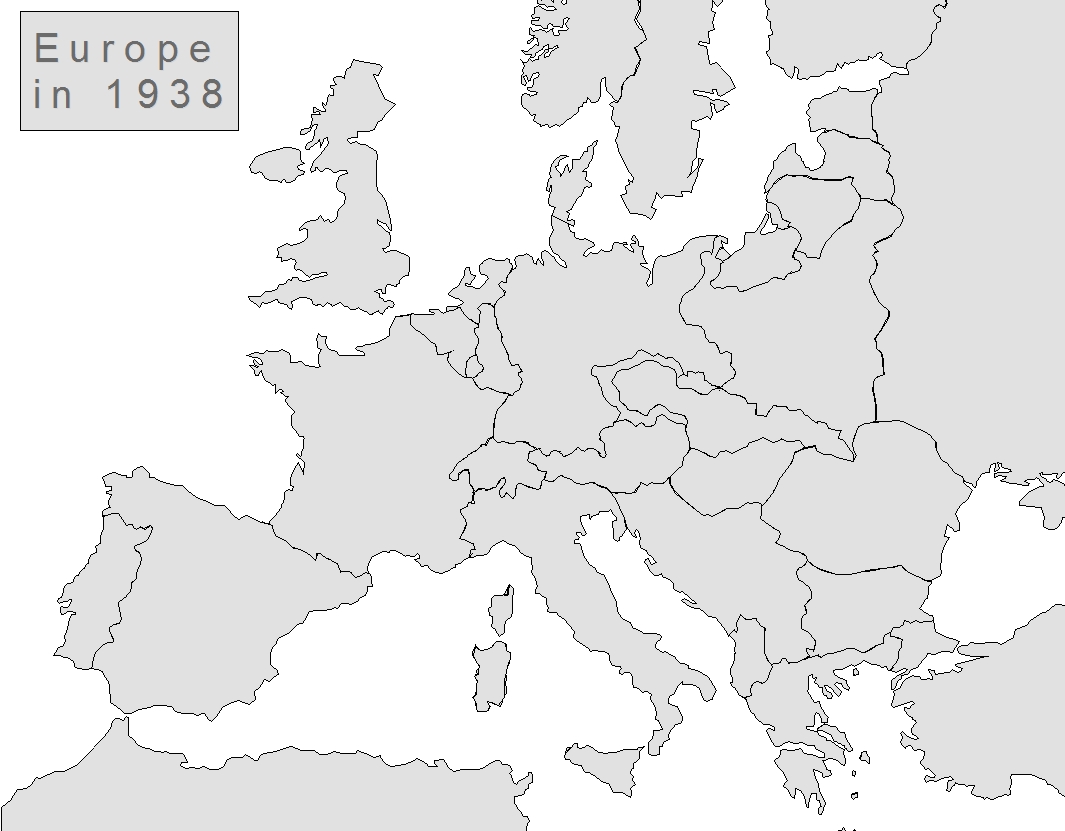 